2382.	Ms A P van der Westhuizen (DA) to ask the Minister in the Presidency:(1)	With reference to the remuneration paid to the six senior managers of the National Youth Development Agency (NYDA) as listed in the specified entity’s 2015-16 annual report, (a) what position did each of the specified senior managers hold in the NYDA, (b) for how long did each of the senior managers receive remuneration and (c) what is the total amount that was paid out in remuneration for each of the senior managers in terms of (i) basic salaries and (ii) any benefits;(2)	whether any retrenched senior managers of the NYDA received severance packages in the 2015-16 financial year; if so, what is the total amount that was paid out in severance packages for each of the retrenched senior managers?									NW2764EREPLY:In total the NYDA annual report refers to 8 senior management posts that were filled at beginning of the 2015 / 2016 financial year and 5 that were filled at the end of the financial year. The reduction is due to the organizational restructuring programme which saw the overall number of posts reduced.The tables below indicate the number of senior management posts held before and after the restructuring and the basic salaries and additional benefits including the salary benefits received by the respective senior managers:Posts prior to restructuring (1 April 2015 – 31 August 2015)Posts after the restructuring (1 September 2015 – 31 March 2016)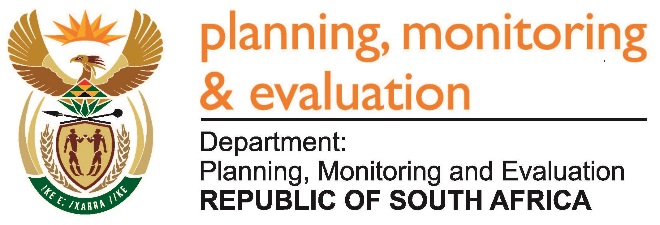 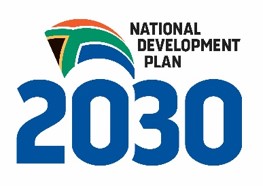 Private Bag X944, PRETORIA, 0001. Union Buildings East Wing, Government Avenue, PRETORIATel: 012 312 0307.  www.dpme.gov.zaPrivate Bag X944, PRETORIA, 0001. Union Buildings East Wing, Government Avenue, PRETORIATel: 012 312 0307.  www.dpme.gov.zaPostNumber of months received rem 2015 / 2016 FYShort term benefitsBonusExpense allowanceDefined contribution planSeverance benefitTotalChief Financial Officer5431 00095 00021 00028 000-575 000Chief Information Officer5454 000177 000300025 000 1 061 0001 720 000Executive Manager: Service Delivery Channel5392 000234 00066 00029 0001 033 0001 754 000Executive Manager: National Youth Service and Skills Development5331 000243 00018 000 78 000-670 000Executive Manager: Corporate Services5338 000-37 00079 000454 000Executive Manager: Research and Policy7661 00095 0002 00031 0001 108 0001 897 000Executive Manager: Communications5477 000200 00014 00029 000823 0001 543 000Executive Manager: Corporate Partnerships and International Relations5427 000187 00021 00026 0001 071 0001 732 000Total10 345 000Number of months received rem 2015 / 2016 FYShort term benefitsBonus Expense allowanceDefined contribution planSeverance benefitTotalChief Financial Officer7603 00030 00039 000-672 000Executive Director: Operations7464 00026 000109 000-599 000Executive Director: National Youth Service7607 0002 0004 000-649 000Executive Director: Corporate Services7473 00041 00096 000-610 000Executive Director: Corporate Strategy and Planning7483 0003 00091 000-577 000Total3 107 000